Отчет о деятельности антитеррористической комиссии города Невинномысска за 1 квартал 2021 годаВ 1 квартале 2021 года под председательством главы города Невинномысска Миненкова М.А. проведено 1 заседание антитеррористической комиссии города Невинномысска, на котором рассматривались следующие вопросы:1. Об организации работы среди иностранных граждан, находящихся на территории города Невинномысска, в том числе трудовых мигрантов, с целью профилактики террористических угроз на каналах миграции,  предотвращения проникновения на территорию города Невинномысска  идеологов терроризма, лиц, с высокой террористической активностью и профилактической работы с категориями лиц, наиболее подверженных влиянию идеологии терроризма. 2. О практике использования потенциала молодежных общественных организаций в противодействии идеологии терроризма и экстремизма в сети Интернет, организация адресной профилактической работы в образовательной сфере и молодежной среде. 3. О результатах деятельности по противодействию незаконному обороту оружия боеприпасов и взрывчатых веществ и мерах по ее совершенствованию. По данным вопросам были заслушаны представители ФСБ, МВД,  администрации города Невинномысска, руководители образовательных организаций среднего профессионального образования и другие. По итогам заседания выработан комплекс предупредительно-профилактических мер антитеррористического характера.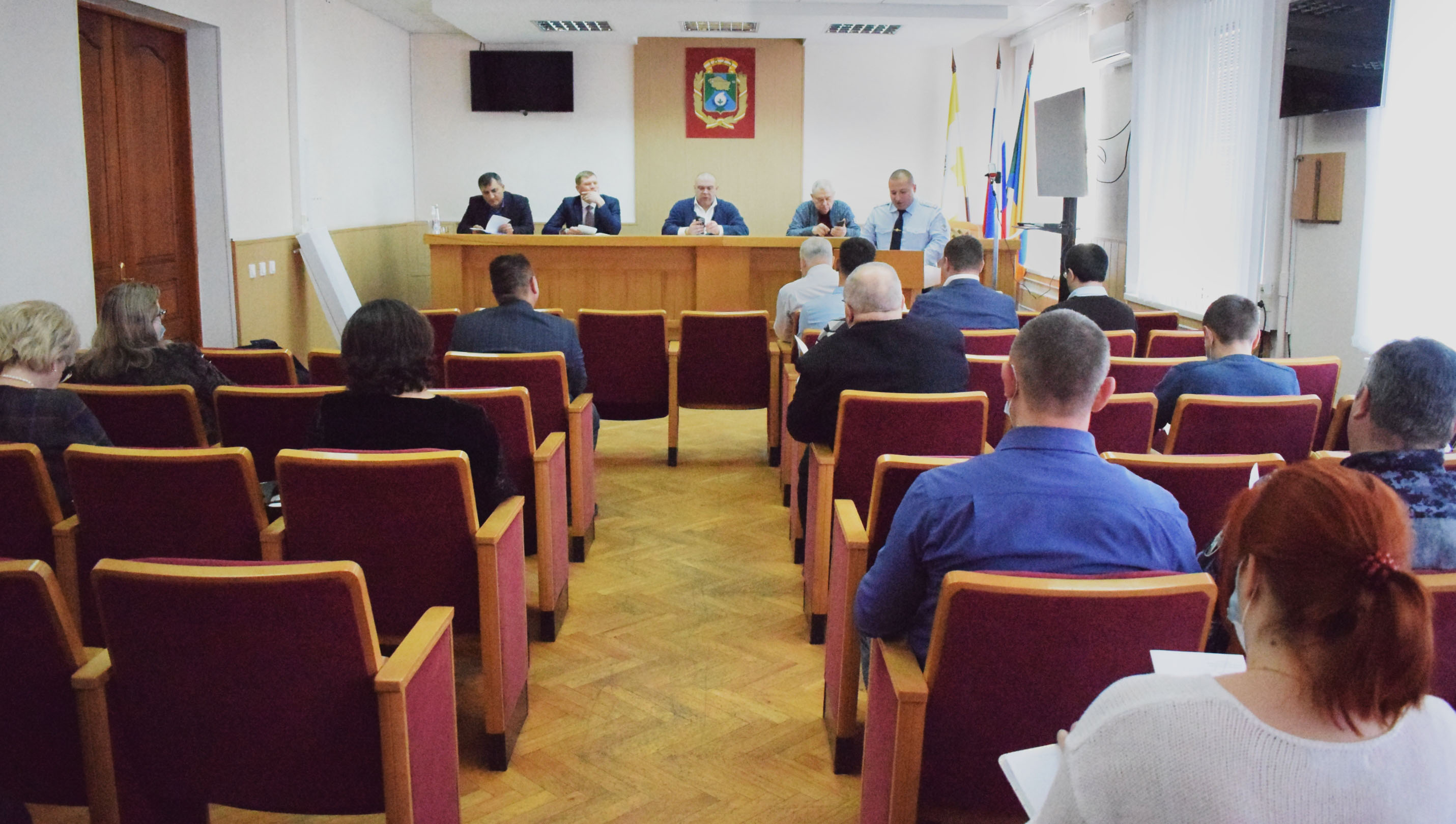 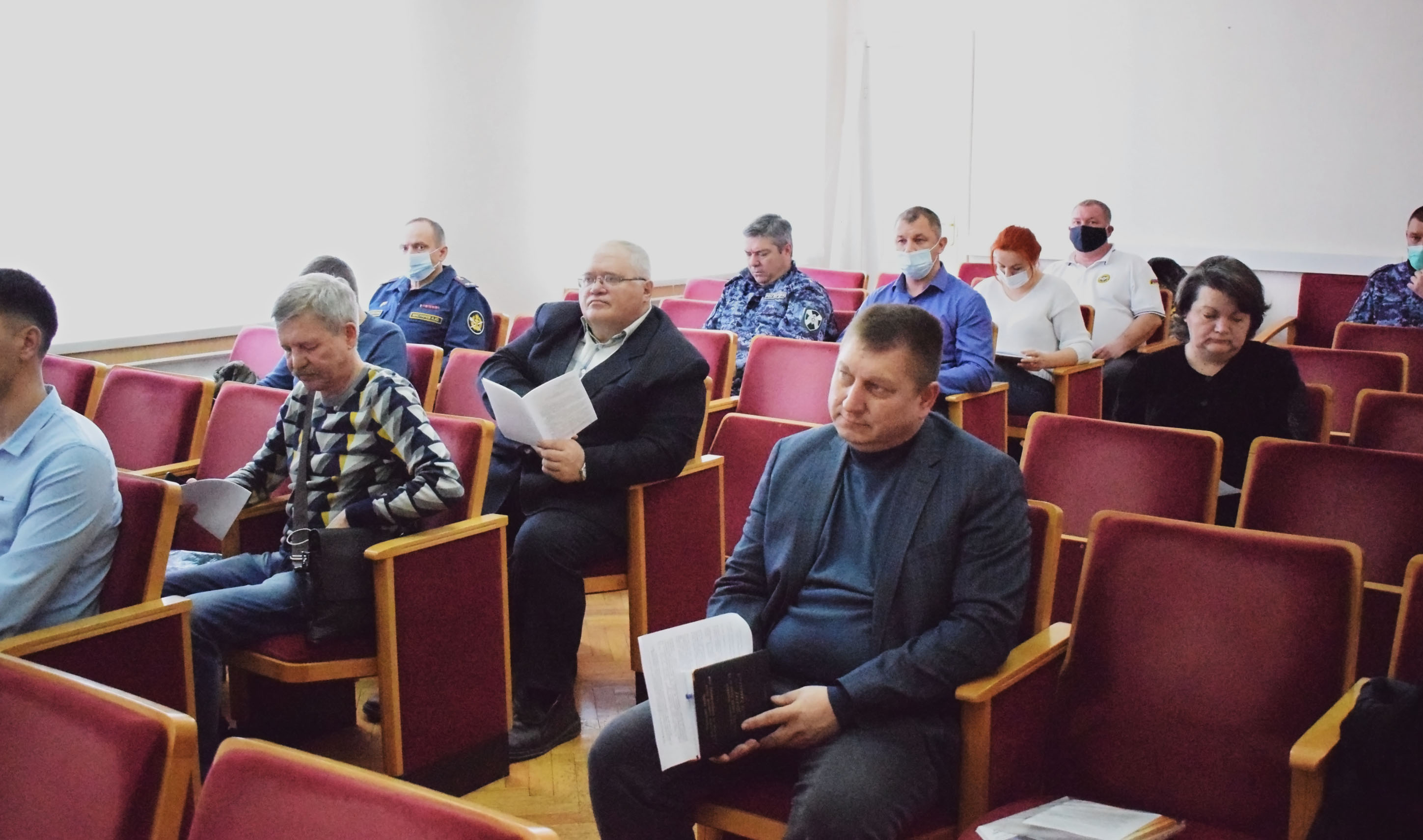 отдел общественной безопасности администрации города Невинномысска